Tag 3  -   11. Mai 2024Day 3  –  May 11, 2024POYSDORF BAHNDATEN vorl.	VIERTELFINALE*		SEMIFINALE		FINALE				Km	HM	Po	Km	HM	Po	Km	HM	Po		COURSE DATA prel.	QUARTERFINALS*	SEMIFINALS		FINALS  	Km	Cl	Co	Km	Cl	Co	Km	Cl	CoD 17-Elite / W 17-E 	1,9	30	13	1,6	45	10	1,6	50	12	H 17-Elite / M 17-E 	2,1	30	15	1,8	50	12	1,8	50	13	D/H-12 / W/M-12 	1,1		20	 8		1,0	15		10		1,0	20	11D/H-14 / W/M-14 	1,1		20	 8		1,1	20		 7		1,2	25	13D-16 Elite / W-16E 	1,4		25	10		1,3	35		 9		1,4	30	10H-16 Elite / M-16E	1,9		30	13		1,6	45		10		1,6	50	12D 35 / W 35 	1,5		25	12 		1,4	40		10		1,4	30	10H 35 / M 35 	1,9		30	13		1,6	45		10		1,6	50	12D 40 / W 40 	1,5		25	12		1,4	40		10 		1,4	30	10H 40 / M 40 	1,9		30	13		1,6	45		10		1,6	50	12D 45 / W 45 	1,5		25	12	 	1,4	40		10		1,4	30	10H 45 / M 45 	1,6		25	12 		1,4	40		10		1,5	45	12D 50 / W 50	1,5		25	12 		1,4	40		10		1,4	30	10H 50 / M 50	1,6		25	12 		1,4	40		10		1,5	45	12D 55 / W 55   	1,5		25	12 		1,4	40		10		1,4	30	10H 55 / M 55   	1,6		25	12 		1,4	40		10		1,5	45	12D 60 / W 60 	1,4		25	10 		1,3	35		 9		1,3	25	10H 60 / M 60 	1,5		25	12 		1,4	40		10		1,4	30	10D 65 / W 65 	1,4		25	10 		1,3	35		 9		1,3	25	10H 65 / M 65 	1,5		25	12		1,4	40		10		1,3	25	10D 70 / W 70 	1,1		20	 8		1,1	20		 7		1,2	15	10H 70 / M 70	1,4		25	10		1,3	35		 9		1,3	25	10D 75 / W 75 	1,1		20	 8		1,1	20		 7		1,2	15	10H 75 / M 75	1,4		25	10		1,3	35		 9		1,3	25	10H 80 / M80	1,1		20	 8		1,1	20		 7		1,0	15	10	* Viertelfinalläufe gibt es erst ab 20 gemeldeten in einer Kategorie 	* quarter-finals only take place when there are 20 registered entries in a categoryRahmenbewerbe       	normal Sprint		        1,8          25 	17	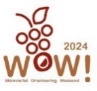 B-Finale / B-Final                (after Finals)		        1,6          35	10 1